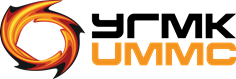 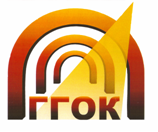  УГМК (Уральская горно-металлургическая компания) - крупнейший в России вертикально интегрированный производитель меди, цинка, угля и драгоценных металлов. ПАО «Гайский горно-обогатительный комбинат» является градообразующим предприятием города Гая Оренбургской области, основанное в 1959 году, входящее в состав предприятий цветной металлургии Уральской горно-металлургической компании. В настоящее время в ПАО «Гайский ГОК» открыта вакансия:Доставщик крепежных материалов в шахтуОбязанности:- Погрузка в вагоны, площадки, машины ПСМ, ПДМ и другие транспортные средства крепежных, строительных, смазочных материалов, запасных частей, труб, рельсов, различного оборудования и других сопутствующих материалов.- Доставка их к стволам шахт, устью наклонного съезда или другим объектам шахтной поверхности, погрузка и выгрузка материалов вручную, с помощью блоков, лебедок, домкратов, различных такелажных механизмов и приспособлений в клети, бадьи, скипы.- Спуск материалов в шахту.- Управление подъемными механизмами и приспособлениями.- Сращивание тросов.- При необходимости сопровождение грузов к месту выгрузки.- Выбраковка лесных материалов. - Выгрузка материалов, оборудования и складирование их в местах назначения.- Постановка сошедших с рельсов вагонов, площадок.- Прием и подача установленных сигналов.Требования:- полное среднее образование(наличие аттестата), прошедшие обучение по профессии.- знание требования инструкции по безопасности и охране труда для доставщика крепежных материалов в шахту.- удостоверение по профессии «Доставщик крепежных материалов в шахту» и группу по электробезопасности не ниже второй.Условия:Официальное оформление по ТК РФЛокация: город Гай Оренбургской областиПолный социальный пакет:- выплата единовременного пособия при рождении ребенка- выплата единовременного пособия при увольнении работников по собственному желанию, в связи с уходом на пенсию в зависимости от стажа работы на предприятии- осуществление государственного социального страхования работников ПАО «Гайский ГОК» в соответствии с действующим законодательством- оплата расходов по служебным командировкам в порядке и размерах, установленных действующим законодательством.Широкий выбор индивидуальных программ корпоративного пенсионного обеспечения.Наличие качественной учебной базы для возможности повышения квалификации и профессионального совершенствования.Наличие ведомственных учреждений культуры и профилактики здоровья работников предприятия.При отсутствии квалификации по профессии, возможно обучение на базе учебного центра ПАО «Гайский ГОК»За более подробной информацией Вы можете обратиться по адресу: 
Оренбургская область, г. Гай, ул. Промышленная дом № 1., отдел кадров здания АБК №2, а также по номеру телефона 8 (35362)6-88-74; 8(35362)6-41-77 или по электронной почте Sorokina_AS@ggok.ru; OK7@ggok.ru. 